St John the Baptist Catholic School 	Soccer InformationSt John the Baptist Catholic School - Oval locations & Game TimesCabra Dominican College – U7, U8, U9 & Seniors Park in Woolworths Cumberland Pk and enter via Little St.  No Parking available in Cabra College grounds.U7, U8 & U9 pitch is located on the right-hand side as you walk in. Senior pitches to the left (middle and Western end Pitches) - big oval.School Sport Coordinator:  Term 2: Mary Murray 	0412 836 953 St John the Baptist Catholic School ph 8218 3300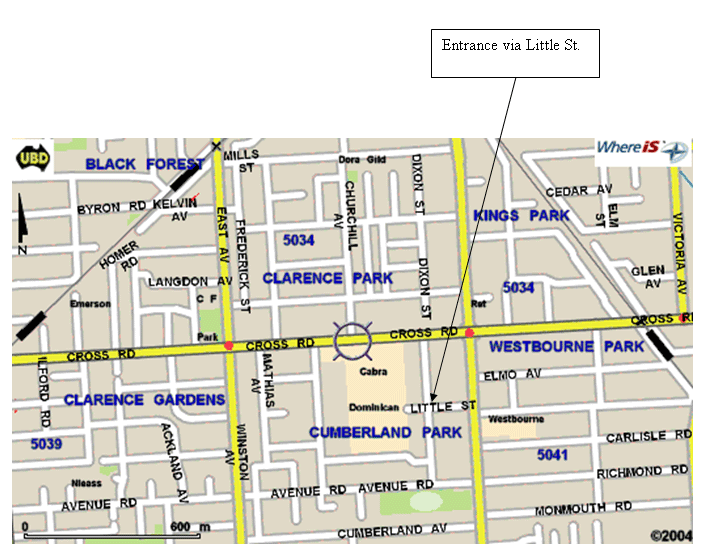 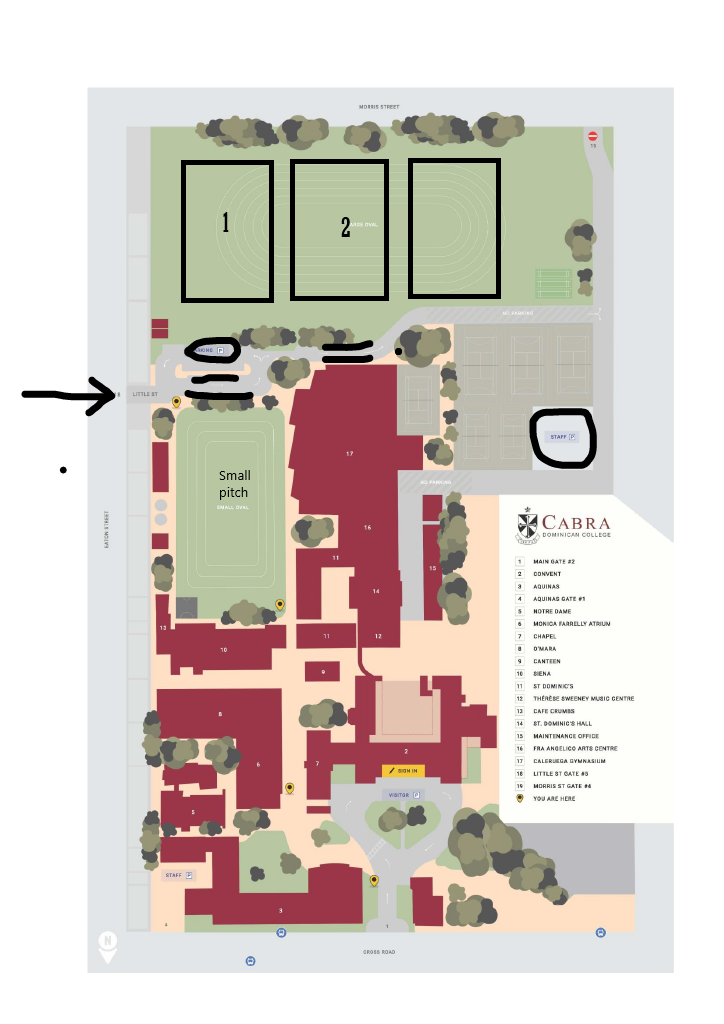 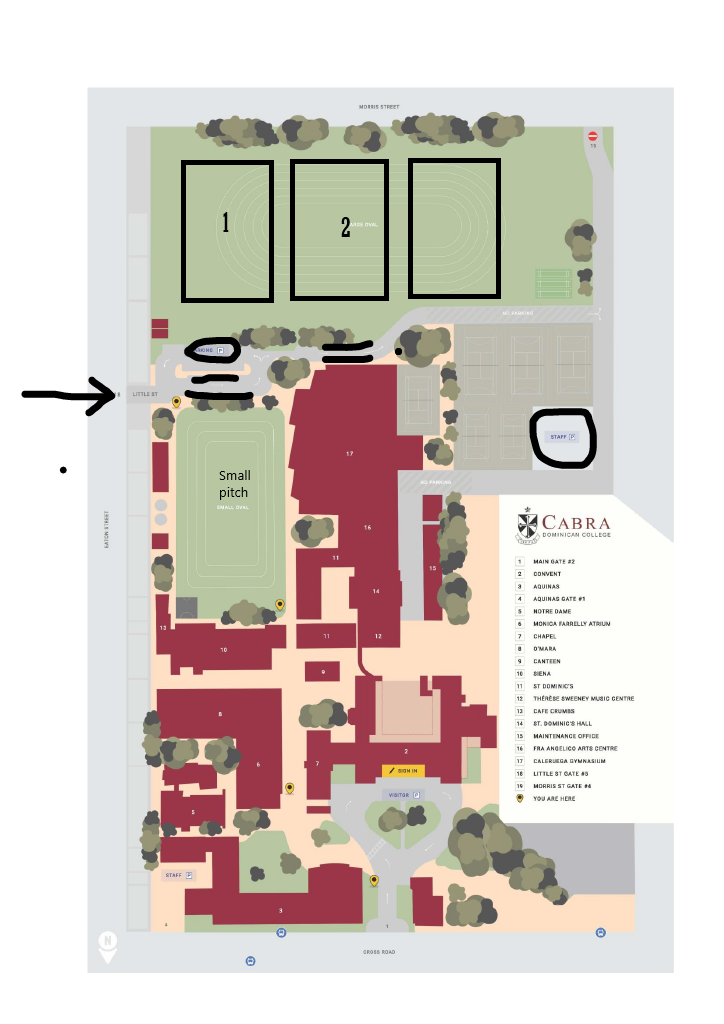 Grade Team NameDivisionTIMEOVALUnder 7 PhoenixSt John the Baptist Red Division8:30 amCabra College - Small pitchUnder 8 JetsSt John the BaptistBlue Division9:15amCabra College - Small pitchUnder 9 United St John the Baptist 1Red Division10:00 amCabra College - Small pitchUnder 9GlorySt John the Baptist 2Green Division10:45amCabra College - Small pitchSenior WanderersSt John the Baptist 1Red Division10:45amCabra College - Big ovalSenior VictorySt John the Baptist 2Blue Division11:40amCabra College - Big oval